А.И. ДудукинаМетодическая разработка открытого урокаОУП. 05. Математика по профессии 13.01.10 Электромонтер по ремонту и обслуживанию электрооборудования (по отраслям)Самара, 2022 г.Содержание План-конспект урокаПреподаватель  Дудукина Анна ИвановнаДисциплина ОУП. 05. МатематикаТема занятия № 181 «Цилиндр. Основание, высота, боковая поверхность, образующая, развёртка»Тип занятия Урок изучения нового материалаДлительность 45 минутЦель урока: Познакомить учащихся с понятием цилиндра и его элементов (основания, образующие, ось, высота, радиус). Научить находить высоту, радиус, площадь цилиндра. Отработать с учащимися навыки применения знаний при решении практических задач.Задачи:Образовательные:1) рассмотреть понятие «Цилиндра», систематизировать знания и умения по данной теме;2) пользоваться приобретенными знаниями и умениями в практической деятельности для практических расчетов по формулам площадей цилиндра.Развивающие:1) развивать познавательную и творческую активность в процессе решения задач;2) рефлексия способов и условий действия; 3) контроль и самооценка процесса и результатов деятельности.Воспитательные:1) формирование интереса к математике через применение различных видов деятельности на уроке;2) формировать умение работать в группе, чувство взаимопомощи;3) воспитывать дисциплинированность, внимательность; 4) уверенности в себе, ответственность за качество и результат выполненной работы.Формирование общих компетенций:ОК 1. Понимать сущность и социальную значимость своей будущей профессии, проявлять к ней устойчивый интерес.ОК 2. Организовывать собственную деятельность, исходя из цели и способов ее достижения, определенных руководителем.ОК 3. Анализировать рабочую ситуацию, осуществлять текущий и итоговый контроль, оценку и коррекцию собственной деятельности, нести ответственность за результаты своей работы.ОК 4. Осуществлять поиск информации, не-обходимой для эффективного выпол-нения профессиональных задач.ОК 5. Использовать информационно-коммуникационные технологии в про-фессиональной деятельности.ОК 6. Работать в коллективе и команде, эффективно общаться с коллегами, руководством, потребителями.ОК 7. Брать на себя ответственность за работу членов команды (подчиненных), результат выполнения заданий.Используемые образовательные технологии: практико-ориентированного обучения; технология проблемного обучения; ИКТ.Материалы и оборудование: учебники, мультимедийный проектор, компьютер, карточки, опорный конспект.Этапы учебного занятияОрганизационный момент. (1 мин)Актуализация знаний. (3 мин)Изучение нового материала. (15 мин)Закрепление знаний и умений. Решение задач. (5 мин)Практическая часть урока. Работа в группах. (10 мин)Тестовая работа. (5 мин)Домашнее задание. (3 мин)Рефлексия и самооценка. (3 мин)Технологическая карта. Ход учебного занятияОпорный конспект на тему «Цилиндр»Цилиндр – это _________________________________________________________________________________________ _______________________________________________________________________________________________________Основные элементыВиды цилиндра                                               l_______h                         l______h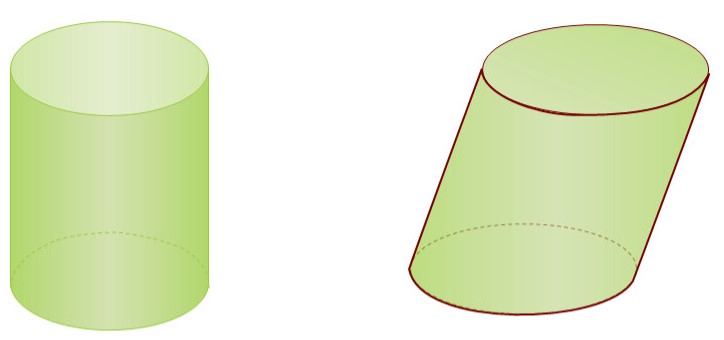 Площадь и объём цилиндра.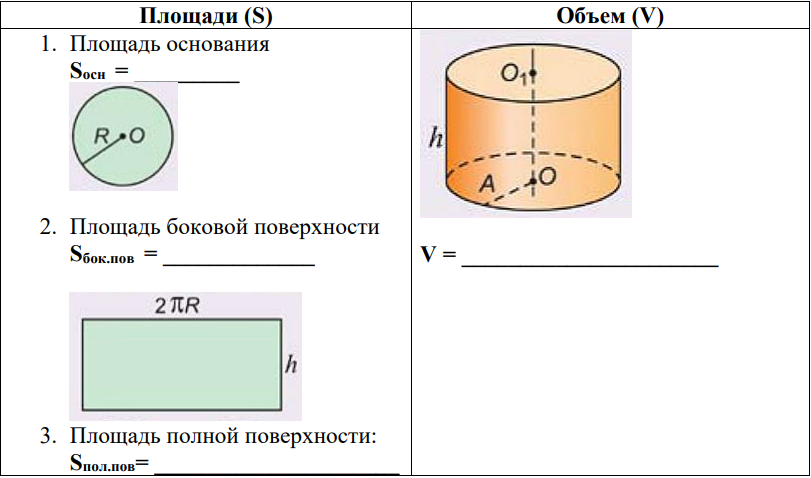 Тест по теме «ЦИЛИНДР»Список литературы:1. Учебник Геометрии 10-11 классы Атанасян Л.С. Просвещение 2014г.2. Поурочные разработки по геометрии к учебному комплекту Атанасян Л.С.10 - 11 класс , 2015 г.3. Практико-ориентированное обучение: проблемы и перспективы. Материалы научно-практической конференции (18 мая 2016г.). – Омск, 2016. - 84с.ИНТЕРНЕТ-РЕСУРСЫ:1. http://ru.wikipedia.org/wiki2. http://festival.1september.ru3. http://www.exponenta.ru/4. http://school-collection.edu.r5. https://www.youtube.com/c/infourok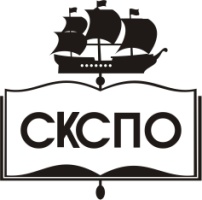 государственное автономное профессиональное образовательное учреждение Самарской области «Самарский колледж сервиса производственного оборудования имени Героя Российской Федерации Е.В. Золотухина»План-конспект урока. Цели и задачи методической разработки3Технологическая карта. Ход учебного занятия4Список используемой литературы 13Этап урокаЦель этапаСодержание этапаДеятельность учащихсяДеятельность преподавателяПланируемые образовательные результатыТипы оценочных мероприятий1.Организационный моментОрганизация учащихся к учебной деятельности.Приветствие, проверка готовности учащихся к уроку, мотивация к учебной деятельности на уроке.Приветствуют преподавателя, занимают свои места, настраиваются на работу на уроке.Активизирует учащихся на дальнейшую работу.2.Актуализация знаний учащихсяПовторить ранее изученный материал.Подготовиться к применению и внедрению теоретических знаний в практическую деятельность нового материала.Устный опрос.1.Какую формулу используют для вычисления площади круга?2.Кто назовет формулу площади прямоугольника?3.Назовите единицы измерения объёма.4.Если диаметр круга равен 28 см, то радиус равен?5.Чему равна площадь прямоугольника, если длина 8 см, а ширина 3 см?6.Как найти объем параллелепипеда?Устно отвечают на вопросы преподавателя.Задает вопросы и проверяет правильность ответов.МР 08. владение языковыми средствами – умение ясно, логично и точно излагать свою точку зрения, использовать адекватные языковые средства.Оценивание грамотности речи, реагирование на вопросы3.Изучение нового материалаВвести понятиецилиндра, радиуса, образующей, прямого и наклонного цилиндра,рассмотреть формулы для вычисления площади цилиндраФормулировка определения цилиндра и всех его составляющих, прямого и наклонного цилиндра, изучение площади и объема цилиндра. Заполняют опорный конспект, по заготовленной форме.Организует изучение нового материала урока.ОК 1.ОК 2.ОК 3.ОК 4.ОК 5.4.Закрепление знаний и умений. Решение задачПроверить первичный уровень усвоения материала урока.Решение задачи №1Выполняют задания, используя изученные формулы.Объясняет задание, наблюдает за работой учащихся.ОК 3.Выполнениеупражнения изаданий.Самооценка.5.Практическая часть урока. Работа в группахЗакрепление и умение применять полученные знания на практике.Решение задания по карточкамУчащиеся работают в группах. Обсуждают, вычисляют, делают выводы. Объясняет задание, наблюдает за работой учащихся.МР 02. умение продуктивно общаться и взаимодействовать в процессе совместной деятельности, учитывать позиции других участников деятельности, эффективно разрешать конфликты. ОК 6.Оценивание правильного выполнения задачи по новой теме6.Тестовая работаКонтроль знаний.ТестУчащиеся выполняют тест.Наблюдает за работой учащихся.ОК 3.7.Домашнее заданиеОбъяснение содержания по домашнему заданию.Слушают, делают пометки, записываю домашнее задание.Объясняет задание, дает рекомендации по решению.8.Рефлексия и самооценкаОсуществить рефлексию и оценить работу обучающихся.Обобщение, рефлексия.•Что мы изучали сегодня на уроке?•Значима ли для нас данная тема?•Где мы можем ее применить?•Как вы оцениваете работу вашей группы?Оценивают свою деятельность на уроке.Организует проведение рефлексии. Анализирует результаты деятельности учащихся.МР 08. владение языковыми средствами – умение ясно, логично и точно излагать свою точку зрения, использовать адекватные языковые средства.ОК 3.Оценивается понимание пройденной темы, использование полученных знаний при ответах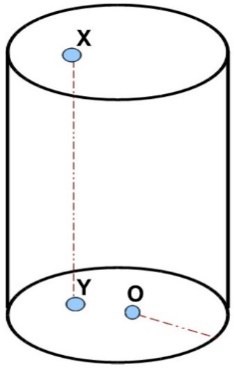 Ось цилиндра:_________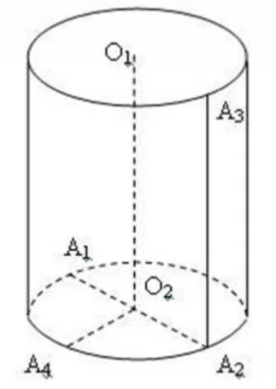 Радиус цилиндра (r): ____Образующая цилиндра (l):____Диаметр основания: _________Высота цилиндра (h):_______ЗаданиеПланируемые образовательные результатыПримечание1. Расчет длины провода при известных  сопротивлении и площади поперечного сечения.Справка. Формула для определения длины провода при известных площади поперечного сечения  и сопротивлении провода будет иметь следующий вид: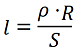 где     l - длина провода (м), R - сопротивление провода (Ом),ϱ - удельное сопротивление материала провода (Ом * мм кв. / м),S - площадь поперечного сечения провода (квадратный мм).Значение величин удельного сопротивления для различных материалов приведено в таблице ниже.ОК 2. ОК 3.ОК 4.  ОК 6.МР 03	владение навыками познавательной, учебно-исследовательской и проектной деятельности, навыками разрешения проблем; способность и готовность к самостоятельному поиску методов решения практических задач, применению различных методов познания;МР 04	готовность и способность к самостоятельной информационно-познавательной деятельности, владение навыками получения необходимой информации из словарей разных типов, умение ориентироваться в различных источниках информации, критически оценивать и интерпретировать информацию, получаемую из различных источников;2. Определить сечение провода по диаметру.Справка. 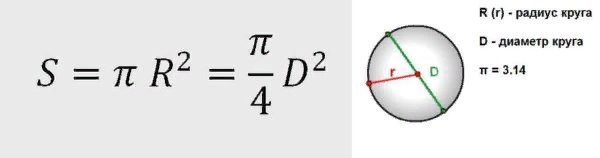 Например, посчитаем площадь поперечного сечения проводника (проволоки) по размеру, рассчитанному ранее: 0,68 мм. Давайте сначала используем формулу с радиусом. Сначала находим радиус: делим диаметр на два. 0,68 мм / 2 = 0,34 мм. Далее эту цифру подставляем в формулу:S = π * R2 = 3,14 * 0,342 = 0,36 мм2 Давайте посчитаем сечение кабеля по диаметру, используя вторую часть формулы. Должно получиться точно такое же значение. Разница может быть в тысячные доли из-за разного округления.S = π/4 * D2 = 3.14/4 * 0,682 = 0,785 * 0,4624 = 0,36 мм2ОК 2. ОК 3.ОК 4.  ОК 6.3. Определить длину провода по количеству витков.Справка. Катушка — полый внутри цилиндр, стержень с кружками на концах для наматывания на него проволоки. Катушка индуктивности — катушка из провода, витки которого заизолированы. Применяется в электронике и электротехнике.Формула.Расчет количества витков:  T = витков в обмотке; bl = длина катушки; d = диаметр проволоки.Расчет количества витков:  n = Витки / T   n = количество витков;Расчет наружного диаметра катушки: cd = (2 x n x d) + bd, cd = наружный диаметр катушки; bd = диаметр катушки;Радиус середины катушки: r = (n x d + bd) / 2, bd = диаметр катушки;Площадь поперечного сечения: a = π x r2  r = радиус середины катушки; a = площадь поперечного сечения.ОК 2. ОК 3.ОК 4.  ОК 6.Задание № 1Задание № 1Задание № 1Выберите определение цилиндраВыберите определение цилиндраВыберите определение цилиндра1)это геометрическое тело, ограниченное цилиндрической поверхностью и двумя параллельными плоскостями, пересекающими её2)это многогранное тело3)это тело, ограниченное поверхностью и кругамиЗадание № 2Задание № 2Задание № 2Вращением какой геометрической фигуры может быть получен цилиндр?Вращением какой геометрической фигуры может быть получен цилиндр?Вращением какой геометрической фигуры может быть получен цилиндр?1)параллелограмм2)треугольник3)круг4)квадратЗадание № 3Задание № 3Задание № 3Какой геометрической фигурой является сечение прямого цилиндра плоскостью, параллельной его оси?Какой геометрической фигурой является сечение прямого цилиндра плоскостью, параллельной его оси?Какой геометрической фигурой является сечение прямого цилиндра плоскостью, параллельной его оси?1)произвольная фигура2)прямоугольник3)круг4)квадрат5)овалЗадание № 4Задание № 4Задание № 4Сколько образующих можно провести в цилиндре?Сколько образующих можно провести в цилиндре?Сколько образующих можно провести в цилиндре?1)одну2)две3)три4)многоЗадание № 5Задание № 5Задание № 5расстояние между плоскостями, в которых лежат основания цилиндрарасстояние между плоскостями, в которых лежат основания цилиндрарасстояние между плоскостями, в которых лежат основания цилиндра1)измерение цилиндра2)радиус цилиндра3)высота цилиндра4)образующая цилиндраЗадание № 6Задание № 6Задание № 6Что представляет боковая поверхность цилиндра?Что представляет боковая поверхность цилиндра?Что представляет боковая поверхность цилиндра?1)Овал2)Круг3)Прямоугольник4)ТреугольникЗадание № 7Задание № 7Задание № 7Что представляет сечение цилиндра, проведенное плоскостью, перпендикулярно оси?Что представляет сечение цилиндра, проведенное плоскостью, перпендикулярно оси?Что представляет сечение цилиндра, проведенное плоскостью, перпендикулярно оси?1)Овал2)Круг3)Прямоугольник4)ТреугольникЗадание № 8Задание № 8Задание № 8Площадь основания цилиндра вычисляется по формулеПлощадь основания цилиндра вычисляется по формулеПлощадь основания цилиндра вычисляется по формуле1)S=2πr22)S=2πr3)S=πr24)S=2πrhЗадание № 9Задание № 9Задание № 9Площадь боковой поверхности цилиндра вычисляется по формулеПлощадь боковой поверхности цилиндра вычисляется по формулеПлощадь боковой поверхности цилиндра вычисляется по формуле1)S=2πr22)S=2πr3)S=πr24)S=2πrhЗадание № 10Задание № 10Задание № 10Площадь полной поверхности цилиндра вычисляется по формулеПлощадь полной поверхности цилиндра вычисляется по формулеПлощадь полной поверхности цилиндра вычисляется по формуле1)S=2πr(r+h)2)S=2π(r+h)3)S=2r(r+h)4)S=πr(r+h)